DBAMY O CZYSTOŚĆ – MYCIE RĄKWitam Was. Przypomnimy sobie, jak prawidłowo myć ręce I dlaczego jest to tak ważne – szczególnie teraz, kiedy mamy czas pandemii.Brudne ręce są przyczyną licznych chorób, a w niektórych regionach świata nawet śmierci. Wystarczy odruchowo dotknąć nieumytymi rękami okolic oczu, nosa czy ust i jesteśmy narażeni na ogromne ryzyko infekcji.Jak myć ręce? Podstawowe zasady:myj ręce ok. 30 sekundrozpocznij od zmoczenia rąk wodąnabierz tyle mydła, aby pokryły całą powierzchnię dłonidokładnie rozprowadź mydło po powierzchni pocierając o siebie rozprostowane dłoniepamiętaj o dokładnym umyciu przestrzeni między palcami, grzbietów palców oraz okolic kciukówna koniec dokładnie opłucz ręce wodą i wytrzyj ręce do sucha jednorazowym ręcznikiem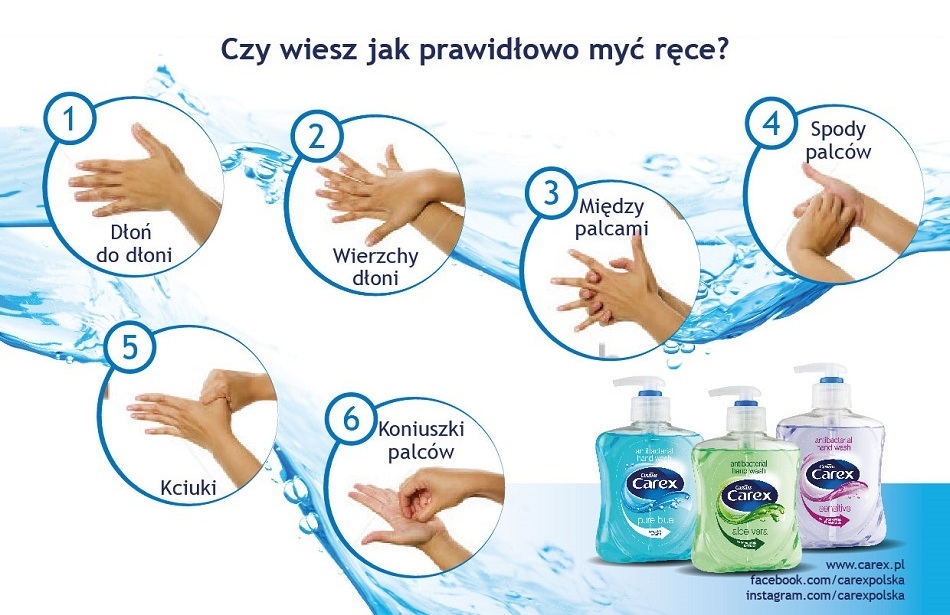 Przypominam również, kiedy koniecznie musimy pamiętać o umyciu rąk: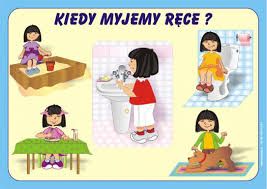 Pozdrawiam Monika Kozek 26.05.